CANALES HF REMER.CH- 01 - 3.802.5 USB (Jueves 22:00 EA - Domingos: 10:00 EA)CH- 02 - 6.991.5 USBCH- 03 - 13.987.0 USBREPETIDORES VHF (-600)R1-146.625R2-146.650R3-146.675 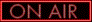 R4-146.700R5-146.750 FRECUENCIA  DIRECTO.146.175